附件1北京师范大学珠海园区第二届“京师杯”课外学术科技作品竞赛作品提交规则一、作品格式规范为保证竞赛评价依据的规范性，现规定论文基本格式要求如下（未规定项不做要求，可自行调整；英文论文参照本学科领域英文论文格式要求）：1. 字体和字号论文题目：三号黑体居中摘要：小四号宋体关键词：小四号宋体正文：小四号宋体2. 页边距及行距左边距：25mm；上边距：25mm；右边距：20mm；下边距：20mm正文段落和标题一律采用固定行间距固定值20磅；各级标题段前、段后各0.5行。3. 字数要求学术论文类参赛作品正文字数不超过8000，社会调查报告类参赛作品字数不超15000。4. 注意事项为保证竞赛的公平性，本次竞赛为匿名评审，作品文档禁止以任何形式显示作者姓名、指导教师等信息和内容。作品文档要求简洁、规范，避免过度包装。二、报送作品学科类别参赛学生应根据作品主题及内容选择作品投递类别，同一类别的作品为一个组别、一同参与评审，各组别评委由相关专业领域的学者及专家组成；团队类型分为本科生组、研究生组（以团队中最高学历为准）、同一组别中的不同团队类型分开评审。注：研究生组包含硕士研究生和博士研究生三、作品命名规则1. 作品统一命名为“作品组别+团队类型代号+学科类别+作品名称”，以pdf格式提交。例如：哲学社会科学类+A+法学+环境行政公益诉讼实证研究——基于405个司法案例以及三省四市的调研”2. 项目申报表统一命名为“项目申报表+作品名称+队长姓名”，以docx格式提交。（Word文档）例如：“项目申报表+环境行政公益诉讼实证研究——基于405个司法案例以及三省四市的调研+张三”3. 各单位申报作品汇总表统一命名为“信息汇总表+单位名称”，以xlsx格式提交。（Excel表格）例如：“信息汇总表+会同书院”四、各单位作品投递规则请将各团队作品、项目申报表、作品信息表放置一个文件夹，按照《单位申报作品汇总表》上顺序，以“编号+作品名称”命名，如图所示：请各单位将本单位全部作品整理后以压缩包形式发送至指定邮箱bnuzhxqtwsaishi@126.com，命名“京师杯+单位名称”。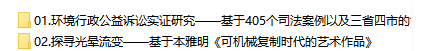 注：只需要提交 pdf作品文件、word项目申报表和excel作品信息表即可，请不要添加任何其他附件（不予接收）。类别类别类别类别教育心理政管系统历史信息体育地理文学环境艺传/设计社会哲学数科生科统计马理论物理化学经管外文天文新传法学团队类型本科生组研究生组代号AB